УКРАЇНАНОВОСЕЛИЦЬКА МІСЬКА РАДАЧЕРНІВЕЦЬКОГО РАЙОНУ  ЧЕРНІВЕЦЬКОЇ ОБЛАСТІРІШЕННЯ № {num}13/57{num}{name}Про внесення змін до договору оренди земельної ділянки в місті Новоселиця по вул.Центральній,53.{name}Розглянувши заяву гр.Візітіу І.В., договір оренди земельної ділянки від 27.10.2010 року №63, договір купівлі-продажу нерухомого майна від 15.09.2021 року в реєстрі за №1133, витяг з державного реєстру речових прав на нерухоме майно про реєстрацію права власності, в зв’язку з переходом права власності на нерухоме майно до гр.Візітіу І.В., керуючись ст.26 Закону України «Про місцеве самоврядування в Україні», ст.7 Закону України «Про оренду землі», ст.12, 93, 120, 126 Земельного кодексу України, міська рада     в и р і ш и л а:  1.Внести зміни в тексті договору оренди від 27.10.2010 року №63 на земельну ділянку площею 0,1190 га кадастровий номер 7323010100:01:002:0415 по вулиці Центральній,53 в місті Новоселиця, замінивши одну із сторін «Орендаря» «Гаращук Люся Миколаївна» на «Візітіу Ірина Володимирівна».2.Доручити міському голові в установленому порядку відповідно до законодавства укласти додаткову угоду з відповідними змінами до договору оренди земельної ділянки.Міський голова                                                                         Марія НІКОРИЧ{avtor} Гулей Т.В.{avtor}{idavtor} 33{idavtor}{dopov}Гулей Т.В.{dopov}{iddopov}2{iddopov}{date}21.10.2021{date} рокуХІІІ сесія VIII скликання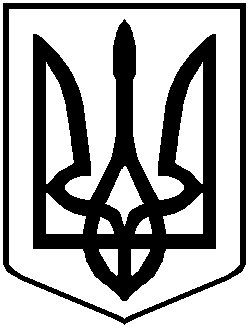 